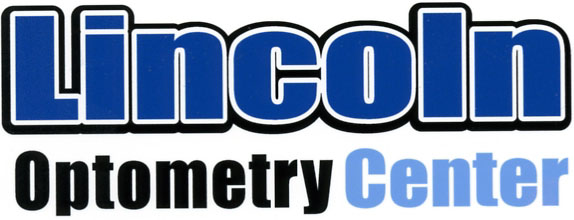 DIGITAL RETINAL CAMERA SCREENINGADDITIONAL PATIENT TESTING OPTION………… $25THIS TEST IS NOT REQUIRED FOR AN EYE HEALTH EXAM, BUT IS RECOMMENDED BY DR. PROIETTE, AS IT GIVES ADVANCED INFORMATION FOR FORMING DIAGNOSES EARLIER.  THIS CAN MINIMIZE THE EFFECTS TO YOUR VISION ON ANY DISEASES FOUND.  THIS DOES NOT REPLACE A DILATED EXAM. The Synamed Digital Retinal camera is used before your routine eye exam, taking a picture of the inside of your eye using a computer-assisted camera.  These photos can be looked at years later to evaluate for subtle changes, for monitoring progress of diabetes, glaucoma, macular degeneration, or other retinal diseases just to name a few. This screening takes approximately 5 minutes.As with other new advanced equipment, your insurance plan may not cover the cost of this screening.  			YES, I want to take advantage of the SDR camera and will pay the $25 fee today.NO, I decline this additional test.Signature:   ___________________________		Date:  ____________________Digital Retina Camera Screening (Rev.4/1/16)